RESERVATION CONTRACT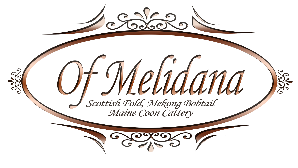 TRANSACTION TERMSDEPOSITDeposit will be deducted from the kitten’s selling price.Deposit is due to be paid during 3 workdays since conclusion of the contract.The contract enters into force upon payment of a deposit.Kitten’s name into bank transfer explanation.The final amount must be paid at the time of the transfer ( Unless the transmission takes some time, perform it before the transfer or be paid cash on site).KITTEN’S HEALTH In case of kittens illness the seller is obligated immediately to inform the buyer and if necessary to return the deposit.In case of imminent health damage the buyer has right to make first the own quotation or ask for a refund.WITHDRAWAL OF THE CONTRACT Withdrawal of the buyer the deposit is non-refundable.Seller has no rights to withdraw the contract if she gets better quotation for the kitten. Seller has a right to withdraw the contract, when she can provide supporting material  on the basis seller can consider the buyer inappropriate for the kitten. In this case the seller is obligated to return 50 % of the down payment. Given contract is prepared by the seller and is forwarded into buyers mail address which to be answered positively then the contract shall be concluded. 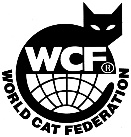 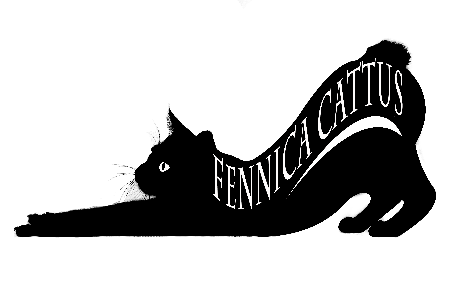 BREEDERBREEDERBREEDERBREEDERBREEDERBREEDERBREEDERBREEDERBREEDERBREEDERBREEDERBREEDERBREEDERBREEDERCattery License nr.License nr.License nr.BreederBreederBreederPhone.nrPhone.nrPhone.nrPhone.nrMail addressMail addressMail addressAddressAddressAddressAddressAddressAddressAddressPostal codePostal codePostal codePostal codeCountryCountryCountrySELLER  (breeder or authorized person to make the transaction)SELLER  (breeder or authorized person to make the transaction)SELLER  (breeder or authorized person to make the transaction)SELLER  (breeder or authorized person to make the transaction)SELLER  (breeder or authorized person to make the transaction)SELLER  (breeder or authorized person to make the transaction)SELLER  (breeder or authorized person to make the transaction)SELLER  (breeder or authorized person to make the transaction)SELLER  (breeder or authorized person to make the transaction)SELLER  (breeder or authorized person to make the transaction)SELLER  (breeder or authorized person to make the transaction)SELLER  (breeder or authorized person to make the transaction)SELLER  (breeder or authorized person to make the transaction)SELLER  (breeder or authorized person to make the transaction)NameNameNameNamePhone. nrPhone. nrPhone. nrPhone. nrPhone. nrPhone. nrMail addressMail addressMail addressMail addressBUYERBUYERBUYERBUYERBUYERBUYERBUYERBUYERBUYERBUYERBUYERBUYERBUYERBUYERNameNameNameNamePhone. nrPhone. nrPhone. nrPhone. nrPhone. nrPhone. nrMail addressMail addressMail addressMail addressAddressAddressAddressAddressAddressAddressAddressPostal codePostal codePostal codePostal codeCountryCountryCountryKITTENKITTENKITTENKITTENKITTENKITTENKITTENKITTENKITTENKITTENKITTENKITTENKITTENKITTENKitten nameKitten nameKitten nameReg.nr.Reg.nr.Reg.nr.Chip nr.Chip nr.Chip nr.Chip nr.Chip nr.Chip nr.Chip nr.EMS-codeKitten’s sexKitten’s sexKitten’s sexKitten date of birthKitten date of birthKitten date of birthKitten date of birthKitten date of birthKitten’s sexKitten’s sexKitten’s sexPARENTSPARENTSPARENTSPARENTSPARENTSPARENTSPARENTSPARENTSPARENTSPARENTSPARENTSPARENTSPARENTSPARENTSFather name and titel:Father name and titel:Father name and titel:Father name and titel:Reg. nr.Reg. nr.Reg. nr.Reg. nr.Reg. nr.Reg. nr.EMS-codeEMS-codeEMS-codeEMS-codeMother name and titel:Mother name and titel:Mother name and titel:Mother name and titel:Reg. nr.Reg. nr.Reg. nr.Reg. nr.Reg. nr.Reg. nr.EMS-codeEMS-codeEMS-codeEMS-codeKITTEN’S SALEKITTEN’S SALEKITTEN’S SALEKITTEN’S SALEKITTEN’S SALEKITTEN’S SALEKITTEN’S SALEKITTEN’S SALEKITTEN’S SALEKITTEN’S SALEKITTEN’S SALEKITTEN’S SALEKITTEN’S SALEKITTEN’S SALETotal priceTotal pricePet pricePet pricePet priceSale priceSale priceSale priceDown payment payedDown payment payedDown payment payedDown payment payedYet to be payedYet to be payedPaid for the kittenPaid for the kittenPaid for the kittenPaid for the kittenBank detailsBank detailsBank detailsBank detailsKitten soldKitten soldKitten soldKitten soldKitten’s known mistakesKitten’s known mistakesKitten’s known mistakesKitten’s known mistakes